Major World Religions Comparison ChartsJudaismChristianityIslamHinduismBuddhismKey PeopleFounder - Abraham (Father of Hebrews)Moses – Prophet that led Hebrews (Jews) from slavery out of EgyptFounder - Jesus Christ (Son of God)Founder - Mohammed (Prophet of Muslims)No particular founder (religion influenced by Aryans)Founder - Siddhartha Gautama (Hindu prince)He later became known as the “Buddha”OriginsIsrael/PalestineIsrael/PalestineSaudi ArabiaIndiaIndiaType of Religion, and who they WorshipMonotheisticWho: God (Yahweh)Where they worship: SynagogueMonotheisticWho: GodWhere: ChurchMonotheisticWho: AllahWhere: MosquePolytheistic (many gods)Main God: Brahman(All powerful spiritual force)Hindu Trinity (gods in human Form)-Brahma - Creator-Shiva – Destroyer-Vishnu- PreserverNontheistic  (Buddha is NOT a god – just a revered teacher)Sacred text orHoly BookTorahHoly BibleQur’an or KoranVedas and UpanishadsPali Canon / TripitakaUltimate GoalLive in Harmony with GodJudaismHeavenChristianitySpread message of AllahIslamMokshaHinduismTo reach Nirvana or EnlightenmentBuddhismDoctrine / Beliefs-Hebrews would have only one God and thus be awarded the promised land ()10 Commandments: the laws given by Yahweh (God) that must be followedNo other gods before meDon’t worship idolsDon’t use Lord’s name in vainKeep Sabbath holyHonor dad and momNo murderNo adulteryNo stealingDon’t lie to neighborDon’t covet-Jesus Christ is the Son of God (the Messiah – the one chosen to spread the word of God) -Love God above all other spirits and people-Love others as you love yourself-Christians have the gift of salvation which is the opportunity to be forgiven for your sins-10 Commandments (influenced by Judaism)5 Pillars of Faith: the laws that Muslims must follow Pray five times a day toward Mecca (Holy City)Give charity (Alms) to the poorFast during the religious holiday of RamadanReaffirm your faithMake a hajj or pilgrimage to Mecca-Brahman: the all-powerful spiritual force of Hinduism-Atman: the soul; the essence of Brahman that is inside every living thing-Reincarnation: rebirth of the soul-Karma: the moral consequences which are a result of one’s actions throughout their life; determines one’s caste or place in society when one is reborn-Moksha: ultimate goal of life; to release the soul from the cycle of reincarnation and become one with Brahman-To reach Nirvana (understanding Buddha’s teachings), one must understand the Four Noble Truths and follow the Eightfold Path-The Four Noble Truths:All human life contains sufferingDesire leads to sufferingThe way to end suffering is to overcome desireOne can overcome desire and achieve enlightenment by following the Eightfold Path-Reincarnation: rebirth results from attachment (karma)Symbols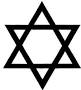 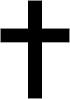 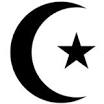 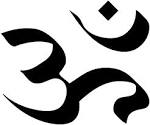 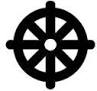 